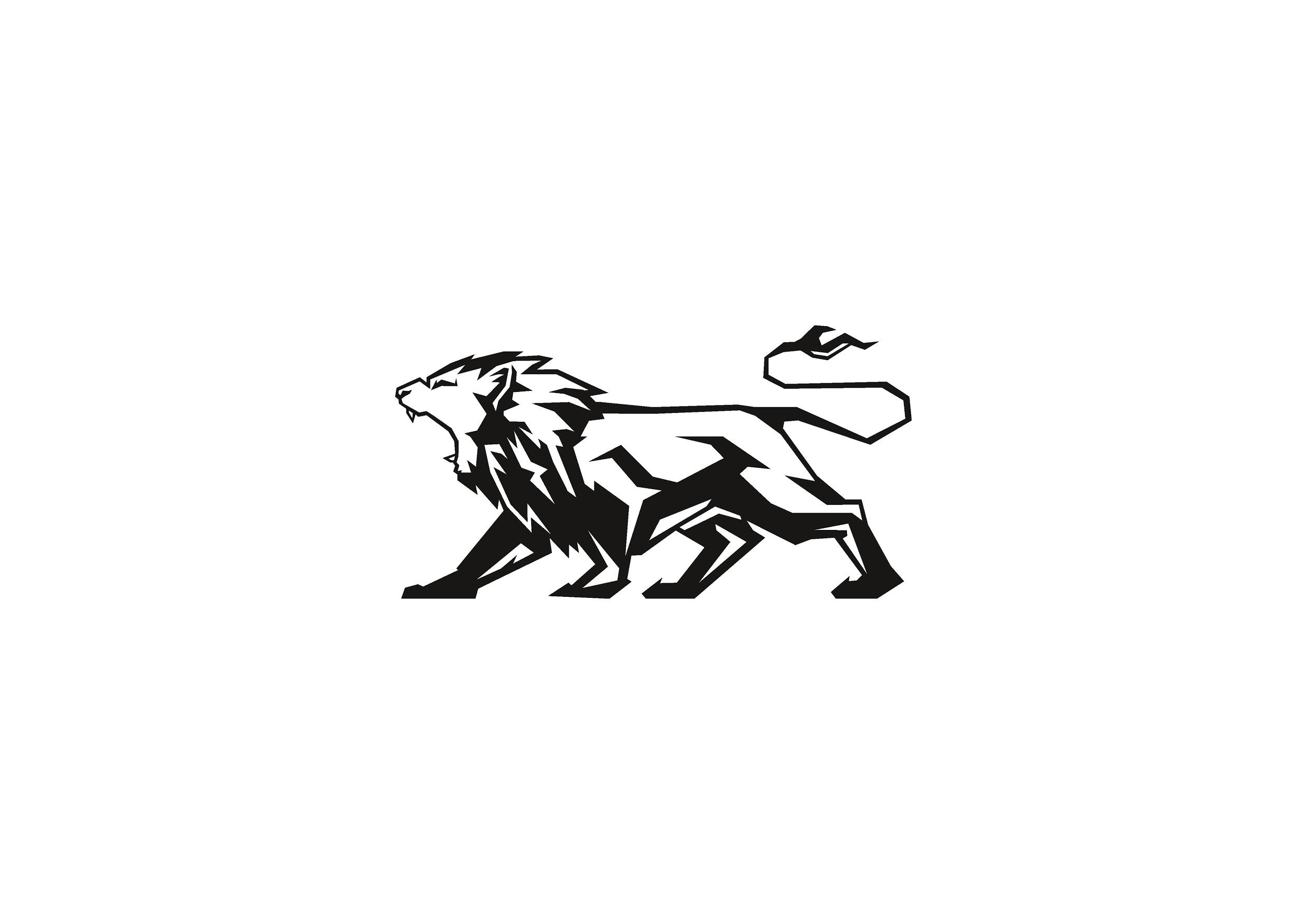  Lakeside Christian School 2018-2019 Calendar Please check the school website for updates to the calendar throughout the year.  updated 3/5/2018School Hours are 8-3 for K-5th & HS, 8-3:15 MSWednesday, July 4Office Closed – 4th of July HolidayWednesday August 1First Day for New StaffMonday August 6First Day for Returning Teachers Friday, August 10Parent Orientation 7 PM/Open House – 3 PM to 5PMMonday, August 13First Day of School (full day)Monday, September 3No School - Labor DayFriday, October 12End of 1st QuarterMonday, October 15No School – Professional Development DayMonday, November 19 - Friday, November 23No School – Thanksgiving Vacation Monday, November 26School resumes – 8:00 amMonday, December 17 - Thursday, December 20Upper School ExamsFriday, December 21Half Day for Elementary Students:  Noon DismissalUpper School Exam Make-upsEnd of 2nd Quarter/1st SemesterMonday, December 24, 2018 – Monday, January 7, 2019No School – Christmas VacationMonday, January 7No School for Students- Professional Development DayTuesday, January 8School resumes – 8:00 amMonday, January 21No School - Martin Luther King Jr. DayMonday, February 18No School – Professional Development DayThursday, March 7End of 3rd QuarterFriday, March 8No School – Professional Development DayMonday, March 11 - Friday, March 15No School – Spring BreakFriday, April 19-Monday, April 22Easter Break, No SchoolTuesday, April 23School ResumesFriday, May 24Last Day of School for Elementary and Middle SchoolMonday, May 27No School – Memorial DayTuesday, May 28– Friday, May 31Final exams for High SchoolFriday, May 31End of 4th Quarter/2nd SemesterHS Graduation – 7:00 pm @ Lakeside Community Chapel